Venerdi 25 Maggio 2018*/**/***/**** ricognizione unicaIl comitato organizzatore NON RISPONDE di eventuali furti e/o danni subiti nei parcheggi o nelle scuderie.! PARCHEGGI E SCUDERIE NON CUSTODITI !MAGGIOREISEOInizio ore   8.00A120 (6 anni) A seguireC 140 fasi c.Inizio ore   9.30A 100 /A 110/ A120/ A130 *Circa ore 10.30C 135 tempo **A seguireC 130 tempo **Circa ore 15.00C 120 fasi c. ***A seguireC 115 fasi c. ***Inizio  ore 16.30B 110 fasi c./ B 100 fasi c./  B 90 prec.****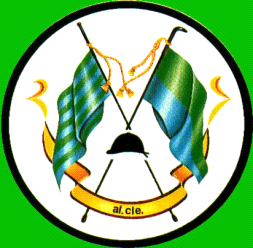 